МУНИЦИПАЛЬНОЕ БЮДЖЕТНОЕ ОБЩЕОБРАЗОВАТЕЛЬНОЕ УЧРЕЖДЕНИЕ «НАЧАЛЬНАЯ ШКОЛА с. АЙОН»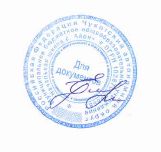 РАБОЧАЯ ПРОГРАММАучебного курса «Основы религиозных культур и светской этики» для 4 классана 2020-2021 учебный годАйон, 2020 гПланируемые предметные результаты освоения учебного предмета  готовность к нравственному самосовершенствованию, духовному саморазвитию;  знакомство с основными нормами светской морали, понимание их значения в выстраивании конструктивных отношений в семье и обществе;  формирование первоначальных представлений о светской этике, её роли в культуре России;  становление внутренней установки личности поступать согласно своей совести; воспитание нравственности, основанной на свободе совести и вероисповедания, духовных традициях народов России;  осознание ценности человеческой жизни. Содержание учебного предмета с указанием форм организации учебных занятий.Введение. Этика - наука о нравственной жизни человека (1 ч) Этика - наука о нравственной жизни человека, о нравственных нормах его поведения в окружающем мире и в отношениях с людьми. Понятие «воспитанность», определяющее культуру поведения человека. Вежливость как основа воспитанности. Древнегреческий мыслитель Аристотель - основатель этической науки. Вековой человеческий опыт о смысловой сущности норм поведения человека. Основные понятия: этика, воспитанность, вежливость. Раздел 1. Этика общения (4 ч) Тема 1. Добрым жить на белом свете веселей (1 ч) Понятия «добро» и «зло» как главные этические категории. Смысловое значение понятия «доброта», его взаимосвязь с другими понятиями этики. Смысловое значение понятия «зло», его сочетание с другими понятиями этики. Основные понятия: добро, зло. Тема 2. Правила общения для всех (1 ч) Значение высказывания «Люди, как камни в реке, обтачивают друг друга». Общение как потребность человека. Стремление к пониманию - главное в общении людей. Тактичность как условие общения. Чуткость и деликатность как характеристики общения. Золотое правило нравственности. Основные понятия: тактичность, чуткость, деликатность. Тема 3. От добрых правил - добрые слова и поступки (1 ч) Вековой опыт о добром начале в человеке. Добро в нашей повседневной жизни. «От доброты добро, от зла зло родится». Копилка добрых слов и поступков. Основные понятия: доброта, красота. Тема 4. Каждый интересен (1 ч) Основные принципы, заложенные в правилах общения, как условие для каждого в классе. Проявление индивидуальных особенностей и интересов учащихся. Условия возникновения и сохранения дружбы. Основные понятия: дружба, уважение, приветливость. Раздел 2. Этикет (4 ч) Тема 1. Премудрости этикета (1 ч) Этикет как этическое понятие, его сущность и содержание. Основные нормы этикета и их смысловые значения. История возникновения этикета. Аккуратность, опрятность, точность как первоначальные условия этикетной культуры. Привлекательность правил этикета. Основные понятия: этикет, аккуратность, опрятность, точность. Тема 2. Красота этикета (1 ч) Целесообразность и красота этикета. Основные принципы, заложенные в правила этикета. Правила этикета за столом, умение пользоваться столовыми приборами. Основы разумности этикета. Основные понятия: церемониал, церемониймейстер. Тема 3. Простые школьные и домашние правила этикета (1 ч) Правила соответствия школьному и домашнему этикету. Их главные основания. Требования этикета в различных жизненных ситуациях, их отражение в пословицах. Основные понятия: поступок, разумность, благодарность. Тема 4. Чистый ручеёк нашей речи (1 ч) Характеристика и определение понятия «речь», его смысловые значения. Общее и особенное в словах «речь» и «речка». Смысл и эмоциональная окраска слова, его образная выразительность. Вековой опыт о главном в речи. Основные понятия: слово, речь, образ. Раздел 3. Этика человеческих отношений (4 ч) Тема 1. В развитии добрых чувств - творение души (1 ч) Этическая основа понятия «душа», его определение и образные характеристики. Смысловые и эмоциональные значения данного понятия. Взаимодействие разума и чувств в различных состояниях души. Характеристика понятия «душевность». Общее и особенное в понятиях «душа», «дух», «духовность». Пути творения души. Основные понятия: душа, душевность, чувство, духовность. Тема 2. Природа - волшебные двери к добру и доверию (1 ч) Природа как добрая основа жизни. Значение природы для человека. Внимание и бережное отношение к живой природе. Природа - книга, которую надо прочитать и правильно понять. Соотношение человека и природы. Вековой опыт о природе. Основные понятия: природа, жизнь, человек. Тема 3. Чувство Родины (1 ч) Многогранность и смысловое значение понятия «Родина». Взаимосвязь человека с Родиной. Взаимосвязь понятий «Родина» и «Отчизна». Ценностное содержание пословиц о Родине. Суть выражения «Судьба и Родина едины». Смысловая характеристика понятия «патриотизм». Основные понятия: род, Родина, Отчизна, патриотизм. Тема 4. Жизнь протекает среди людей (1 ч) Многообразие форм взаимодействия людей и их взаимовлияние друг на друга. Познание себя и других людей через общение и взаимодействие с ними. Потребность доставлять радость людям и в то же время уважать себя - одна из ведущих характеристик человека в его отношениях с другими людьми. Основные понятия: человек, человечность, польза, отношения. Раздел 4. Этика отношений в коллективе (4 ч) Тема 1. Чтобы быть коллективом… (1 ч) Содержание понятия «коллектив». Главные характеристики и значимые принципы коллективных отношений. Типичное и особенное в ситуациях коллективной жизнедеятельности. Ценности личности и коллектива, особенности взаимодействия в коллективе. Нравственная установка поведения в коллективе. Основные понятия: коллектив, личность, нравственная установка, понимание, доверие, достоинство. Тема 2. Коллектив начинается с меня (1 ч) Индивидуальные потребности во взаимодействии с коллективом. Пути сближения в коллективных отношениях, важные правила для каждого. Самооценка, самоопределение, самовоспитание. Что нужно, чтобы стать единомышленниками. Основные понятия: индивидуальность, уважение, дружба. Тема 3. Мой класс – мои друзья (1 ч) Умение видеть состояние другого человека и соответственно реагировать на него. Нюансы дружеских отношений. Преодоление обид и позитивность стремлений в дружеских отношениях. Умение заглянуть в себя и увидеть хорошее в другом человеке. Основные понятия: помощь, поддержка, участие. Тема 4. Скажи себе сам (1 ч) Итоговое творческое сочинение. ВТОРОЕ ПОЛУГОДИЕ (17 ч)Введение. Ежели душевны вы и к этике не глухи… (1 ч) Золотое правило этики – его сущность и содержание. Основная суть простых нравственных правил. Вековой человеческий опыт о простых и важных нравственных истинах. Взаимодействие разных культур в нашей многонациональной стране. Общее и особенное в традициях. Единое в нравственных нормах взаимоотношений людей. Сущность и содержание общечеловеческих ценностей. Азбука простых норм нравственности. Основные понятия: жизнь, человек, общечеловеческие ценности. Раздел 1. Простые нравственные истины (4 ч) Тема 1. Жизнь священна (1 ч) Жизнь как главная потребность человека. Жизнь священна – главная нравственная истина. Различие материальных и духовных потребностей, их смысловая значимость. Реализация духовных потребностей в личной жизни человека. Высокие смыслы жизни. Жизнь и человек – основные нравственные ценности. Жить с нравственным законом в душе. Человеческий опыт о качестве жизни. Основные понятия: потребность, смысл, нравственный закон. Тема 2. Человек рождён для добра (1 ч) Благо жизни – в развитии добра. Отражение жизни в народном творчестве. Сказки как учебник жизни. Бескорыстность и доброта как главные характеристики героев сказок. Содержательная взаимосвязь сказок и народных пословиц в преодолении зла. Необходимость отойти от зла и сотворить благо. Основные понятия: добро, зло, истина, красота, благо, труд, мысль. Тема 3. Милосердие – закон жизни (1 ч) Значимость и взаимосвязь этических понятий «сочувствие», «сопереживание», «сострадание», «милосердие», «участие». Чувство сопричастности другому человеку. Милосердие как основа жизни. Нравственные истины милосердия. Смысловая суть противоположных понятий «благодарность» и «неблагодарность». Основные понятия: сочувствие, сопереживание, сострадание, милосердие, участие, благодарность. Тема 4. Жить во благо себе и другим (1 ч) Конфликтные ситуации и их благоприятное решение. Необходимость следования нравственным принципам в любых ситуациях во взаимодействии с представителями различных вероисповеданий. Недопустимость недоброжелательности по отношению к любому человеку. Тактичность и простые правила справедливости. Основные понятия: благо, искренность, доброжелательность, справедливость, тактичность. Раздел 2. Душа обязана трудиться (4 ч) Тема 1. Следовать нравственной установке (1 ч) Намерения и поступки, их соответствие и несоответствие. Следование добру как нравственная установка в действиях человека. Её смысловая суть и содержание. Труд и необходимые нравственные усилия души. Вековой опыт человечества как ориентир в нравственных действиях и поступках. Основные понятия: нравственная установка, нравственные усилия, позиция добра. Тема 2. Достойно жить среди людей (1 ч) Взаимосвязь понятий «достойно» и «достоинство». Погружение во внутренний мир собственной жизни и опора на лучшее в себе. Необходимость веры в себя. Развитие нравственных норм жизни на основе их разумности. Достоинство как обязательное следование нравственным канонам в собственных действиях. Достижение понимания другого человека. Общие правила разных народов: законы гостеприимства, уважение к старшим, почитание родителей, забота о младших, слабых. Бескорыстие как качество личности и основа достойной жизни человека среди людей. Гуманность, гуманизм как сущность человеческой жизнедеятельности. Основные понятия: достоинство, внутренний мир, разум, бескорыстие, гуманность, гуманизм. Тема 3. Уметь понять и простить (1 ч) Необходимость и умение посмотреть на себя со стороны. Забота о равновесии между чувствами и их проявлениями. Стремление увидеть и услышать другого человека. Гуманизм как этический принцип отношений. Типичные моменты семейной жизни и достижение гармонии в отношениях. Как контролировать свои порывы. Вековой человеческий опыт о понимании и прощении. Основные понятия: понимание, прощение, семья, гармония, гуманность. Тема 4. Простая этика поступков (1 ч) Суть простой этики поступков. Основной ориентир – любые наши действия всегда должны быть не во вред другим людям. Нравственный выбор и его моральное значение. Проявление терпимости как обязательное условие взаимодействия с людьми различных национальностей.  В основе терпимости лежит такое понятие, как дружелюбие. Закономерность простой этики поступков. Основные понятия: этика поступков, нравственный выбор, терпимость, дружелюбие. Раздел 3. Посеешь поступок – пожнёшь характер (4 ч) Тема 1. Общение и источники преодоления обид (1 ч) Основные формы общения. Характеристики нравственных качеств, привлекающих нас в поступках тех, с кем мы общаемся. Общее и особенное в них. Когда общение становится источником обид, неприятностей, плохого настроения, грустного состояния души? Пути преодоления неприятных моментов общения в классе. Простые правила векового опыта человечества, способствующие гармоничному общению. Основные понятия: доброжелательность, доброта, чувство юмора, общительность, воспитанность, терпимость к недостаткам других людей, справедливость, чувство собственного достоинства, благородство. Тема 2. Ростки нравственного опыта поведения (1 ч) Направленность душевных усилий каждого на приобретение нравственного опыта поведения. Причины негативных состояний человека и возможности их изменения. Необходимость стремления каждого понять чувства другого и соответственно вести себя. Параметры данного соответствия. Практические действия для сокращения расстояния между «знаю» и «поступаю». Когда чувства руководствуются разумом. Формирование привычки поступать в соответствии с нравственными нормами и правилами. Основные понятия: нравственность, воля, опыт поведения, норма, чувство, разум. Тема 3. Доброте сопутствует терпение (1 ч) Взаимосвязь добра и терпения. Значимость осознанного нравственного выбора. Результаты терпимости. Качества, сопутствующие проявлению терпимости. Основные понятия: терпеливость, терпимость, снисходительность, деликатность. Тема 4. Действия с приставкой «со» (1 ч) Качества, обозначаемые словами с приставкой «со» - вместе. Ценностно-смысловая суть этих качеств и их значимость для человека. Сочувствие, содействие как помощь в совместном проживании горя и радости. Осознание своей полезности другому человеку. Равнодушие, зависть как противопоставления нравственности. Образ жизни неравнодушного человека. Главная ценность этической культуры личности. Основные понятия: равнодушие, зависть, нравственный образ жизни, этическая культура. Раздел 4. Судьба и Родина едины (4 ч) Тема 1. С чего начинается Родина… (1 ч) Смысловой оттенок понятия «чувство Родины». Соотношение понятий «Родина» и «Отечество». Связь семьи и Родины зарождается от семейного порога и колыбельной песни, крепнет и расширяется по мере взросления человека. Ценностно-смысловые оттенки этой связи. Значение лада в семье. Простые правила его сохранения. Вековой опыт человечества. Основные понятия: Родина, Отечество, дом, семья, лад. Тема 2. В тебе рождается патриот и гражданин (1 ч) Основы чувства любви к матери и Родине. Общее и особенное. Патриот, гражданин – сын Отечества, его защитник. Когда взрослеет гражданин, Родина спокойна. Основные понятия: патриот, патриотизм, гражданин, гражданственность, любовь, служение, долг.  Тема 3. Человек – чело века (1 ч) Смысловое содержание понятия «человек». Определение сути человека в опыте поколений. Человек таков, как он мыслит. Главенствующие ценности и качества людей. Мыслители о сути человека. Основные понятия: человек, образ человека, мышление, жизнедействие, ценность, мировоззрение. Тема 4. Слово, обращённое к себе (1 ч) Итоговое творческое сочинение. Формы организации учебных занятийФронтальная форма обучения Словесная и наглядная передача учебной информации одновременно всем обучающимся, обмен информацией между преподавателем и обучающимися. Произвольное внимание обучающихся в процессе объяснения преподавателя, фронтального опроса; корректирующая информация со стороны преподавателя, правильные ответы обучающихся. Групповая (парная) форма обучения Организация парной работы или выполнение дифференцированных заданий группой обучающихся (с помощью учебника, карточек, классной доски). Учебное сотрудничество (умение договариваться, распределять работу, оценивать свой вклад в результат общей деятельности); соревнование между группами Коллективная форма организации обучения Частичная или полная передача организации учебного занятия обучающимися группы. Создание условий, при которых обучающиеся самостоятельно организуют и проводят фрагменты занятий или всё занятие. Индивидуальная форма обучения Работа с учебником, выполнение самостоятельных или контрольных заданий, устный ответ у доски, индивидуальное сообщение новой для группы информации (доклад). Степень самостоятельности при работе с учебником, при выполнении самостоятельных работ, при устном сообщении; результативность индивидуальной помощи со стороны преподавателя или обучающихся; опосредованное оказание индивидуальной помощи через источники информации. В обучении используется учебно-методический комплект «Школа России» Шемшурина А.И. Основы светской этики. Учебник для 4 класса. –Москва: «Просвещение». – 2017 г. ТЕМАТИЧЕСКОЕ ПЛАНИРОВАНИЕПеречень учебно-методического обеспечения1.А.И.Шемшурина Основы духовно-нравственной культуры народов России. Основы светской этики.. Учебник для 4 класс. – М.: Просвещение, 2017.2. Насонкина С.А. Уроки этикета. СПб., 2003.3. Остер Г. Вредные советы. М., 19984. Поддубская Л.Р. Этикет от А до Я. М., 2003.5. Основы религиозных культур и светской этики. Книга для учителя. Справочные материалы для общеобразовательных учреждений. – М.: Просвещение, 2015.Рассмотрено и рекомендовано к утверждениюпротокол  педагогического совета  МБОУ НШ с. Айон № 1 от 31.08.2020 г.УТВЕРЖДЕНОПриказ МБОУ НШ с. Айон от 01.09.2020 № 116Директор_________Ерофеева Н.А.Составитель рабочей программыУчитель начальных классов 1КК Тоно В.В.№п/пТемаХарактеристика основных видов деятельностиученика (на уровне учебных действий) по темеПлановые срокипрохожденияСкорректированные сроки прохождения1Этика-наука о нравственной жизни человекаЗнакомство с общественными нормами нравственности и моралиЭтика общения- 4 часаЭтика общения- 4 часаЭтика общения- 4 часаЭтика общения- 4 часаЭтика общения- 4 часа2Добрым жить на белом свете веселейОзнакомление уч-ся с основными этическими понятиями добра и зла, воспитание добрых взаимоотношений3Правила общения для всехУстановка взаимосвязи между религиозной (православной) культурой и поведением людей. Анализ жизненных ситуаций, выбор нравственные формы поведения, сопоставление их с нормами разных культурных традиций4От добрых правил-добрые слова и поступкиЗнакомство со взаимосвязями между культурой, моральными традициями и поведением людей. Добро и зло как основные этические понятия5Каждый интересенЗнакомство со значением этических норм, норм морали и нравственности в жизни людейЭтикет- 4 часаЭтикет- 4 часаЭтикет- 4 часаЭтикет- 4 часаЭтикет- 4 часа6Премудрости этикетаЗнакомство со значением этических норм, норм морали и нравственности в жизни людей7Красота этикетаУстановка взаимосвязи между культурой и поведением людей.8Простые школьные и домашние правила этикетаГотовность и способность выражать и отстаивать свою позицию, критически оценивать собственные намерения, мысли и поступки; Знакомство со значением этических норм, норм морали и нравственности в жизни людей9Чистый ручеек нашей речиУмение объединяться и работать в группах, умение разделять ответственность в процессе коллективного труда; Овладение логическими действиями анализа готовность слушать собеседника и вести диалог; готовность признавать возможность существования различных точек зренияЭтика человеческих отношений-4 часаЭтика человеческих отношений-4 часаЭтика человеческих отношений-4 часаЭтика человеческих отношений-4 часаЭтика человеческих отношений-4 часа10В развитии добрых чувств-творение души Обучение анализу жизненных ситуаций, выбору нравственных форм поведения, сопоставляя их с формами религиозной культуры (православной и др.)11Природа- волшебные двери к добру и довериюЗнакомство со взаимосвязями между культурой, моральными традициями и поведением людей. Обучение анализу жизненных ситуаций, выбору нравственных форм поведения.12Чувство РодиныОбучение толерантному отношению к представителям разных мировоззрений и культурных традиций. Воспитание нравственного, творческого, ответственного гражданина России.13Жизнь протекает среди людей Развитие представлений уч-ся о значении понятий мораль, нравственность.светская и религиозная этика, какое значение имеет в жизни человека этика, готовность слушать собеседника и вести диалог; Знакомство со значением этических норм, норм морали и нравственности в жизни людей Этика отношений в коллективе-4 часаЭтика отношений в коллективе-4 часаЭтика отношений в коллективе-4 часаЭтика отношений в коллективе-4 часаЭтика отношений в коллективе-4 часа14Чтобы быть коллективомРазвитие представлений уч-ся о значении понятий мораль, нравственность.светская и религиозная этика, какое значение имеет в жизни человека этика, готовность слушать собеседника и вести диалог15Коллектив начинается с меняУмение объединяться и работать в группах, умение разделять ответственность в процессе коллективного труда; Знакомство со значением этических норм, норм морали и нравственности в жизни людей16Мой класс-мои друзьяЗнакомство со значением этических норм, норм морали и нравственности в жизни людей17Ежели душевны вы и к этике не глухи…Обучение анализу жизненных ситуаций, выбору нравственных форм поведения, сопоставляя их с формами религиозной культуры (православной и др.); Знакомство со значением этических норм, норм морали и нравственности в жизни людейПростые нравственные истины- 4 часаПростые нравственные истины- 4 часаПростые нравственные истины- 4 часаПростые нравственные истины- 4 часаПростые нравственные истины- 4 часа18Жизнь священнаПознакомить с основными понятиями: справедливость, моральные правила справедливого человека. Формирование справедливого отношения к людям. Готовность и способность выражать и отстаивать свою позицию, критически оценивать собственные намерения, мысли и поступки; Обучение анализу жизненных ситуаций, выбору нравственных форм поведения, сопоставляя их с формами религиозной культуры (православной и др.)19Человек рожден для добраРазвитие этических чувств и норм; Обучение анализу жизненных ситуаций, выбору нравственных форм поведения, сопоставляя их с формами религиозной культуры; Знакомство со взаимосвязями между культурой, моральными традициями и поведением людей.20Милосердие-закон жизниУмение объединяться и работать в группах, умение разделять ответственность в процессе коллективного труда; Знакомство со взаимосвязями между культурой, моральными традициями и поведением людей.21Жить во благо себе и другимУмение объединяться и работать в группах, умение разделять ответственность в процессе коллективного труда; Знакомство со взаимосвязями между культурой, моральными традициями и поведением людей.Душа обязана трудиться- 4 часаДуша обязана трудиться- 4 часаДуша обязана трудиться- 4 часаДуша обязана трудиться- 4 часаДуша обязана трудиться- 4 часа22Следовать нравственной установкеУмение объединяться и работать в группах, умение разделять ответственность в процессе коллективного труда; Анализ моральных и этических требований, предъявляемых к человеку в светской культуре и различных культурных, в том числе и религиозных традициях.23Достойно жить среди людейУмение объединяться и работать в группах, умение разделять ответственность в процессе коллективного труда; Анализ моральных и этических требований, предъявляемых к человеку в светской культуре и различных культурных, в том числе и религиозных традициях.24Уметь понять и проститьУмение объединяться и работать в группах, умение разделять ответственность в процессе коллективного труда; Анализ моральных и этических требований, предъявляемых к человеку в светской культуре и различных культурных, в том числе и религиозных традициях.25Простая этика поступков Умение объединяться и работать в группах, умение разделять ответственность в процессе коллективного труда; Анализ моральных и этических требований, предъявляемых к человеку в светской культуре и различных культурных, в том числе и религиозных традициях.Посеешь поступок-пожнешь характер-4 часаПосеешь поступок-пожнешь характер-4 часаПосеешь поступок-пожнешь характер-4 часаПосеешь поступок-пожнешь характер-4 часаПосеешь поступок-пожнешь характер-4 часа26Общение и источники преодоления обидЗнакомство со значением этических норм, норм морали и нравственности в жизни людей; Умение объединяться и работать в группах, умение разделять ответственность в процессе коллективного труда; Познакомить с основными понятиями: справедливость, моральные правила справедливого человека, сопереживание, соучастие.27Ростки нравственного опыта поведенияЗнакомство со значением этических норм, норм морали и нравственности в жизни людей; Умение объединяться и работать в группах, умение разделять ответственность в процессе коллективного труда; Познакомить с основными понятиями: справедливость, моральные правила справедливого человека, сопереживание, соучастие.28Доброте сопутствует терпениеЗнакомство со значением этических норм, норм морали и нравственности в жизни людей; Умение объединяться и работать в группах, умение разделять ответственность в процессе коллективного труда; Познакомить с основными понятиями: справедливость, моральные правила справедливого человека, сопереживание, соучастие.29Действия с приставкой «со»Знакомство со значением этических норм, норм морали и нравственности в жизни людей; Умение объединяться и работать в группах, умение разделять ответственность в процессе коллективного труда; Познакомить с основными понятиями: справедливость, моральные правила справедливого человека, сопереживание, соучастие.Судьба и Родина едины-5 часаСудьба и Родина едины-5 часаСудьба и Родина едины-5 часаСудьба и Родина едины-5 часаСудьба и Родина едины-5 часа30С чего начинается РодинаЗнакомство с ценностями: Отечество, долг и их понимание как основы традиционной культуры многонационального народа России; анализ важности соблюдения человеком нравственных и моральных норм31В тебе рождается патриот и гражданинЗнакомство с ценностями: Отечество, долг и их понимание как основы традиционной культуры многонационального народа России; анализ важности соблюдения человеком нравственных и моральных норм32Человек-чело векаЗнакомство с ценностями: Отечество, долг и их понимание как основы традиционной культуры многонационального народа России; анализ важности соблюдения человеком нравственных и моральных норм33Слово, обращенное к себеЗнакомство с ценностями: Отечество, долг и их понимание как основы традиционной культуры многонационального народа России; анализ важности соблюдения человеком нравственных и моральных норм34Обобщающий урок. Слово, обращённое к тебе. Подведение итогов. Презентация творческих работ. Участие в диспутах, обучение слушать собеседника и излагать своё мнение.ИТОГО:34